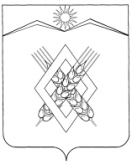 АДМИНИСТРАЦИЯ ХАРЬКОВСКОГО СЕЛЬСКОГО ПОСЕЛЕНИЯЛАБИНСКОГО РАЙОНАПОСТАНОВЛЕНИЕот  05.06.2019                                                                                 №  42хутор ХарьковскийОб установлении стоимости и перечня услуг по присоединению объектов дорожного сервиса к автомобильным дорогам общего пользования местного значения Харьковского сельского поселения Лабинского районаВ соответствии с пунктом  8 части 1 статьи 13 Федерального закона от 8 ноября 2007 года № 257-ФЗ «Об автомобильных дорогах и о дорожной деятельности в Российской Федерации и о внесении изменений в отдельные законодательные акты Российской Федерации», руководствуясь Уставом Харьковского сельского поселения Лабинского района, п о с т а н о в л я ю:1. Установить стоимость и перечень услуг по присоединению объектов дорожного сервиса к автомобильным дорогам общего пользования местного значения Харьковского сельского поселения Лабинского района (прилагается).2. Ведущему специалисту администрации Филипченко О.В.                    настоящее постановление обнародовать и разместить на официальном сайте администрации Харьковского сельского поселения Лабинского района в информационно-телекоммуникационной сети «Интернет».3.	 Контроль за выполнением настоящего постановления оставляю за собой.4. Постановление вступает в силу со дня его обнародования.Глава администрацииХарьковского сельского поселенияЛабинского района                                                                       Н.Ф. ШумскийПРИЛОЖЕНИЕУТВЕРЖДЕНЫпостановлением администрации Харьковского сельского поселения Лабинского районаот  05.06.2019 №  42СТОИМОСТЬ И ПЕРЕЧЕНЬуслуг по присоединению объектов дорожного сервисак автомобильным дорогам общего пользования местного значения Харьковского сельского поселения Лабинского района1. При присоединении объектов дорожного сервиса к автомобильным дорогам общего пользования местного значения Харьковского сельского поселения Лабинского района (далее – автомобильная дорога) по договору о присоединении соответствующего объекта дорожного сервиса оказываются следующие услуги:1) согласование размещения объекта дорожного сервиса, примыканий объекта к автомобильной дороге и инженерных коммуникаций, проходящих через придорожные полосы и полосы отвода автомобильной дороги, к объекту дорожного сервиса в пределах таких полос автомобильной дороги;2) разработка технических условий размещения объекта дорожного сервиса, примыканий объекта дорожного сервиса к автомобильной дороге и инженерных коммуникаций, проходящих через придорожные полосы и полосы отвода автомобильной дороги, к объекту дорожного сервиса, в пределах таких полос автомобильной дороги для согласования акта выбора земельного участка и разработки проектной документации по строительству объекта дорожного сервиса;3) согласование проектной документации по размещению объекта дорожного сервиса, примыканий объекта дорожного сервиса к автомобильной дороге и инженерных коммуникаций, проходящих через придорожные полосы и полосы отвода автомобильной дороги, к объекту дорожного сервиса, в пределах таких полос автомобильной дороги.2. Стоимость услуги по присоединению объекта дорожного сервиса к автомобильной дороге рассчитывается по следующей формуле:Ст = Б x Пл x Км x Кв x Кп, где:Ст – стоимость услуги по присоединению объекта дорожного сервиса к автомобильной дороге;Б – базовая стоимость 1 квадратного метра площади объекта дорожного сервиса, равная кадастровой стоимости 1 квадратного метра земельного участка, отведенного под размещение объекта дорожного сервиса;Пл – площадь земельного участка, отведенного под размещение объекта дорожного сервиса;Км – коэффициент «Место расположения объекта дорожного сервиса» (определяется по таблице 1);Кв – коэффициент «Вид объекта дорожного сервиса» (определяется по таблице 2);Кп – поправочный коэффициент «Площадь объекта дорожного сервиса» (определяется по таблице 3).Таблица 1.Таблица 2.Таблица 3.3. Стоимость услуги по присоединению нескольких объектов дорожного сервиса к автомобильной дороге рассчитывается с применением максимального значения коэффициента «Вид объекта дорожного сервиса».4. Посты дорожно-патрульной службы не учитываются в качестве объекта дорожного сервиса.5. Средства от оказания услуг по присоединению объектов дорожного сервиса к автомобильным дорогам подлежат зачислению в местный бюджет Харьковского сельского поселения Лабинского района.Глава администрации                                                                  Н.Ф. Шумский№ п/пКатегория автомобильной дорогиЗначение коэффициента Км1.IV1,0№ п/пВид объекта дорожного сервисаЗначение коэффициента Кв1.Пункт оказания медицинской помощи02.Автостанция, автовокзал, пункт связи(почта, телефон, телеграф)13.Станция технического обслуживания, стоянка автотранспортных средств24.Гостиница, мотель, кемпинг,пункт общественного питания35.Иные объекты, предназначенные для обслуживания участников дорожного движенияпо пути следования46.Автозаправочная станция5Площадь объекта дорожного сервисаЗначение поправочного коэффициента КпДо 100 кв. м0,25От 101 до 1000 кв. м0,5От 1001 до 2500 кв. м0,75Свыше 2500 кв. м1